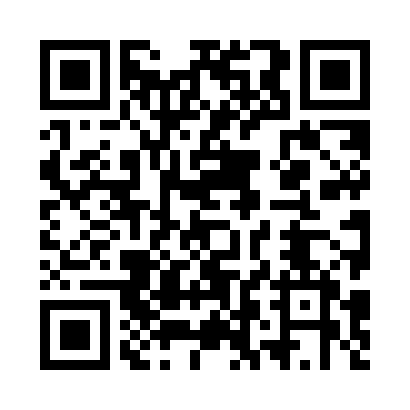 Prayer times for Zuklin, PolandWed 1 May 2024 - Fri 31 May 2024High Latitude Method: Angle Based RulePrayer Calculation Method: Muslim World LeagueAsar Calculation Method: HanafiPrayer times provided by https://www.salahtimes.comDateDayFajrSunriseDhuhrAsrMaghribIsha1Wed2:465:0612:275:337:499:592Thu2:435:0412:275:347:5110:023Fri2:405:0312:275:357:5310:054Sat2:375:0112:275:367:5410:085Sun2:344:5912:275:377:5610:106Mon2:314:5812:275:377:5710:137Tue2:274:5612:275:387:5910:168Wed2:244:5412:275:398:0010:199Thu2:214:5312:275:408:0110:2210Fri2:174:5112:275:418:0310:2511Sat2:144:5012:275:428:0410:2812Sun2:114:4812:275:438:0610:3113Mon2:114:4712:275:448:0710:3414Tue2:104:4512:275:448:0910:3515Wed2:104:4412:275:458:1010:3616Thu2:094:4312:275:468:1110:3617Fri2:094:4112:275:478:1310:3718Sat2:084:4012:275:488:1410:3819Sun2:084:3912:275:498:1610:3820Mon2:074:3712:275:498:1710:3921Tue2:074:3612:275:508:1810:3922Wed2:064:3512:275:518:1910:4023Thu2:064:3412:275:528:2110:4024Fri2:064:3312:275:528:2210:4125Sat2:054:3212:275:538:2310:4226Sun2:054:3112:275:548:2410:4227Mon2:054:3012:285:548:2610:4328Tue2:044:2912:285:558:2710:4329Wed2:044:2812:285:568:2810:4430Thu2:044:2712:285:568:2910:4431Fri2:044:2712:285:578:3010:45